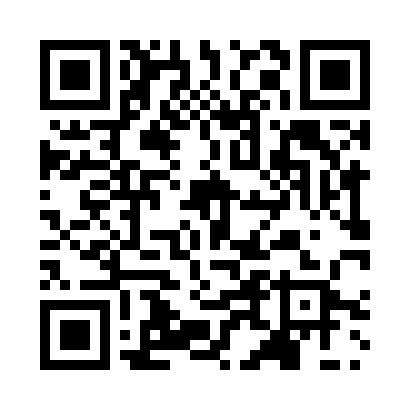 Prayer times for Cerivaux, BelgiumWed 1 May 2024 - Fri 31 May 2024High Latitude Method: Angle Based RulePrayer Calculation Method: Muslim World LeagueAsar Calculation Method: ShafiPrayer times provided by https://www.salahtimes.comDateDayFajrSunriseDhuhrAsrMaghribIsha1Wed3:576:161:375:398:5911:092Thu3:546:151:375:399:0111:123Fri3:516:131:375:409:0211:144Sat3:486:111:375:419:0411:175Sun3:456:101:375:419:0511:206Mon3:426:081:375:429:0711:237Tue3:386:061:375:429:0811:258Wed3:356:051:375:439:1011:289Thu3:326:031:375:449:1111:3110Fri3:296:021:375:449:1311:3411Sat3:256:001:375:459:1411:3712Sun3:225:591:375:459:1611:4013Mon3:215:571:375:469:1711:4314Tue3:215:561:375:469:1911:4515Wed3:205:541:375:479:2011:4616Thu3:195:531:375:479:2111:4617Fri3:195:521:375:489:2311:4718Sat3:185:501:375:489:2411:4719Sun3:185:491:375:499:2511:4820Mon3:185:481:375:499:2711:4921Tue3:175:471:375:509:2811:4922Wed3:175:461:375:509:2911:5023Thu3:165:451:375:519:3011:5024Fri3:165:431:375:519:3211:5125Sat3:165:421:375:529:3311:5226Sun3:155:411:385:529:3411:5227Mon3:155:411:385:539:3511:5328Tue3:155:401:385:539:3611:5329Wed3:145:391:385:549:3711:5430Thu3:145:381:385:549:3911:5431Fri3:145:371:385:559:4011:55